Republika HrvatskaŽupanija Splitsko dalmatinskaOpćina GradacAdresa: Jadranska 107 aMail: dvgradac@gmail.com web: dv-gradac.hr KLASA: 601-03/23-01/02URBROJ: 2147-22-01-23-01GODIŠNJI PLAN I PROGRAM ODGOJNO-OBRAZOVNOG RADA DJEČJI VRTIĆ ˝ GRADAC ˝ ZA 2023/2024. PEDAGOŠKU GODINU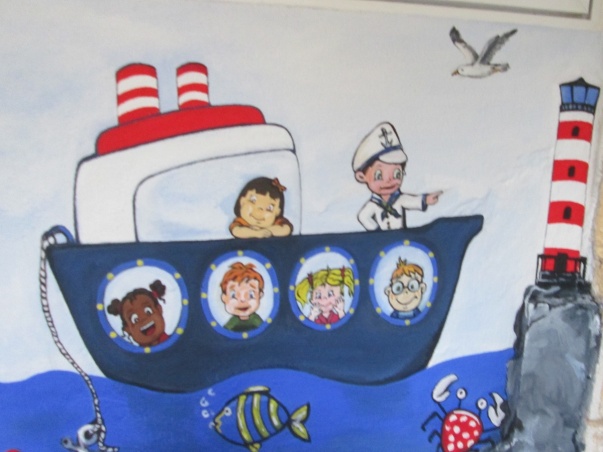 Gradac, rujan 2023.godine                  Sadržaj:  1.USTROJSTVO RADA  2.MATERIJALNI UVJETI 3.NJEGA I SKRB ZA TJELESNI RAZVOJ I ZDRAVLJE DJECE 4.ODGOJNO OBRAZOVNI RAD 5.STRUČNO  USAVRŠAVANJE 6.SURADNJA S  RODITELJIMA   7.SURADNJA  S  DRUŠTVENIM  ČIMBENICIMA  8. PLAN  I  PROGRAM  RADA  RAVNATELJA ČLANOVA     STRUČNOG  TIMA I ODGOJITELJA9. ZAKLJUČAK1.  USTROJSTVO  RADADječji vrtić “Gradac”  Jadranska 107 aTel: 021 697 520MB: 01272152OIB: 31046492174Osnivač: Općina GradacGod.osnivanja: 1996.Podružnica: DV Drvenik, Donja Vala 129, 21333 DrvenikTel: 021 628 333Godišnji plan i program odgojno-obrazovnog rada u pedagoškoj godini 2023./2024. izradili smo na temelju pozitivne odgojno-obrazovne prakse i kurikuluma vrtića, s ciljem poticanja cjelovitog razvoja djeteta (tjelesnog i psihomotornog razvoja, socio-emocionalnog i razvoja ličnosti , spoznajnog razvoja, govora,komunikacije, izražavanja i stvaralaštva), uvažavajući individualne potrebe i mogućnosti djeteta, te u skladu s time pedagoški utjecaj u duhu humanističkih vrijednosti. Program ćemo provoditi u skladu sa suvremenom koncepcijom predškolskog odgoja i obrazovanja, polazeći od stvarnih potreba djeteta i njegove osobnosti, u stalnoj dinamičnoj interakciji s obitelji i okruženjem, te ga kontinuirano usklađivati s nacionalnim zahtjevima i Nacionalnom kurikulumom za rani predškolski odgoj i obrazovanje.Godišnji plan i program odgojno-obrazovnog rada izrađen je i provoditi će se u skladu sa zakonskim propisima koji se odnose na predškolski odgoj i obrazovanje u RH. Obzirom na različite potrebe djece i zahtjeve roditelja, provoditi ćemo i kraći program koji ima verifikaciju od strane Ministarstva znanosti, obrazovanja i sporta :Program ranog učenja engleskog jezika Godišnji plan i program odgojno-obrazovnog rada dječjeg vrtića ˝ Gradac ˝  Gradac  za pedagošku godinu 2023./2024. donosi Upravno vijeće . Cilj odgojno-obrazovnog rada u redovnim programima je kompetentno dijete. Temeljna zadaća je poticanje cjelovitog razvoja , odgoja i učenja djece predškolske dobi u vrtiću. Ostvaruje se primjerenim oblicima podrške razvoju različitih kompetencija djece , usklađeno s njihovim individualnim posebnostima, različitim razvojnim karakteristikama , različitim ( višestrukim ) inteligencijama, različitim stilovima učenja i slično. Individualiziranim i fleksibilnim odgojno-obrazovnim pristupom stvaraju se uvjeti za zadovoljavanje potreba djece ( razvojnih , psihofizičkih , emocionalnih , spoznajnih , socijalnih i komunikacijskih ). Ustrojstvo programa postaviti fleksibilno, tako da je osiguran kontinuitet u cjelovitom odgojno-obrazovnom procesu, koji je otvoren za kontinuirano učenje i unapređivanje prakse vrtića u skladu s individualnim potrebama i pravima djece, odgovarajućim poticajima, djelovanjem primjerenim metodama, oblicima rada i postupcima u sigurnom smještaju djece u vrtiću. U izradi ustrojstva programa vrtića primjenjivati ćemo načela kurikuluma: fleksibilnost odgojno-obrazovnog procesa u vrtiću, partnerstvo vrtića s roditeljima i širom zajednicom, osiguravanje kontinuiteta u odgoju i obrazovanju, otvorenost za kontinuirano učenje i spremnost za unapređenje prakse. Ustrojstvo programa postaviti tako da omogućuje poticanje cjelovitog razvoja djeteta, za čuvanje i razvijanje nacionalne, duhovne, materijalne i prirodne baštine Republike Hrvatske, za europski život, te za stvaranje društva znanja i vrijednosti koje će omogućiti napredak i održivi razvoj. Program je potrebno: ustrojiti i usklađivati s individualnim potrebama i pravima djece na razini vrtića, uvažavajući specifičnosti svakog djeteta pratiti i unapređivati ustrojstvo programa primjerenog u zadovoljavanju dječjih potreba i prava na slobodu izbora, sadržaja i aktivnosti pratiti i zadovoljiti potrebe roditelja o dužini boravka djeteta u vrtiću u skladu s dobivenim pokazateljima, mijenjati ustrojstvo rada u odgojnoj skupini, objektu pratiti i provoditi fleksibilni proces rada i na temelju dobivenih rezultata uvoditi potrebne promjene za provođenje kvalitetnog ustrojstva rada širenje pozitivne energije među skupinama i vrtićimaosigurati dobru opremljenost/sigurnost dnevnu iskorištenost svih prostora vrtića uključivati sve radnike u programe edukacije te pratiti njihovu inicijativu, angažiranost, odgovornost, prisutnost, pružiti im mogućnost prezentacije novih spoznaja radi unapređenja opće kvalitete življenja u vrtiću uključivati sve zaposlenike u provođenje različitih akcija i raznih događanja na razini skupina, vrtića u suglasnosti s roditeljima i širom sredinom organizirati rekreativne, kulturno-zabavne programe za djecu, roditelje, zaposlenike na razini vrtića  UKUPNI PODACI O VRSTAMA PROGRAMA, BROJU ODGOJNIH SKUPINA I BROJU DJECE Ovaj program je temeljni dokument kojim se utvrđuju poslovi i zadaci skrbi, odgoja i naobrazbe u ovoj predškolskoj ustanovi. Dječji vrtić ˝ Gradac ˝ ,Gradac sastoji se od centralnog vrtića u Gradcu  , Jadranska 107 a, i jedne skupine u područnom odjelu Drvenik , pri  OŠ  Drvenik. Ova odgojno-obrazovna ustanova skrbi o predškolskom odgoju i naobrazbi za djecu od tri godine života do polaska u školu. Dječji vrtić Gradac broji 32 djece, PO Drvenik 18.  U mjesecu siječnju  planirani su izvanredni upisi. Težit ćemo osigurati uvjete da možemo primiti svu djecu koja imaju potrebu koristiti naše usluge, dok se ne napune skupine prema Pedagoškom standardu.  Cilj nam je putem socijalizacije djece i primjerenog odgojno-obrazovnog djelovanja pripremiti ih za daljnji tijek njihova psihofizičkog razvoja i školovanja. Očuvanje tjelesnog i mentalnog zdravlja djeteta, poticaj cjelovitog razvoja svih funkcija u skladu sa zakonitostima djetetova razvoja i njegovih stvarnih psihofizičkih mogućnosti. Temeljni cilj naše ustanove je sretno dijete.    Temeljem Zakona o predškolskom odgoju i naobrazbi ( NN br. 10/97 i 107/97. ), Zakona o izmjenama i dopunama Zakona o predškolskom odgoju i naobrazbi ( NN 93/13. ; 57/2022 ) i Državnog pedagoškog standarda predškolskog odgoja i naobrazbe ( NN 63/08 i 90/10. ),  i  unapređenja usluga za djecu u sustavu ranog i predškolskog odgoja i obrazovanja ˝ , a  slijedom  iskazanih  potreba  zbog  promijenjenih  uvjeta  i  poslovnih  i  obiteljskih  obveza  roditelja , ustanova Dječji  vrtić ˝ Gradac ˝ Gradac – centralni vrtić  ( Jadranska 107 a, 21330 Gradac) i PO Drvenik (Donja Vala 129, 21333 Drvenik ) provodit će se:6- satni program10-satni  program Pridržavati  ćemo  se važećih propisa koji se odnose  na sve odredbe nacionalnog zakonodavstva iz područja predškolskog odgoja i obrazovanja,   broj  zaposlenika , opremu prostora i broj  djece  u  odgojnoj  skupini , a  koji  su  u  skladu s  Državnim  pedagoškim  standardom predškolskog  odgoja  i  naobrazbe ( NN br.63/2008. i  NN br. 90/2010 ).Struktura zaposlenih: Jedan dan boravka djece u vrtiću izgleda kako slijedi :6:00   -  8:oo    -  dolazak djece u vrtić i slobodna igra ;8:00   -   8:30   -  higijena , priprema za doručak , doručak ;9:00  -  10:30   -  usmjerene aktivnosti u cilju razvijanja različitih                               kompetencija ,materijali će biti raspoređeni po centrima da                            ih djeca biraju prema interesima ;10:30  -  11:00  -  voćni  međuobrok ;11:00  -  12:00  -  individualne  aktivnosti ;12:00  -  12:30  -  higijena , priprema za ručak , ručak ;12:30  -  14:30  -  priprema  za  dnevni  odmor ( spavanje ), pospremanje                             krevetića ;14:30  -  15:00  -  užina ;15:00  -  17:00  - mirne igre po slobodnom izboru i odlazak kući.2.MATERIJALNI UVJETI Dječji vrtić ˝ Gradac ˝ Gradac lociran je u Gradcu , Jadranska 107 a .PO Drvenik Donja vala 129. Zgrada ima  3 etaže . 3. etaža je 2018. g. adaptirana  za organizaciju 10-osatnog programa , a  investicija je realizirana u sklopu projekta ˝ Gradac za mlade obitelji ˝ koji je financiran iz sredstava EU , tj. iz Europskog socijalnog fonda. Od 01.10.2018.g. uveden je 10-osatni program , te besplatno pohađanje sportskog , glazbenog i engleskog programa te logoped. Od 18. siječnja 2021.- 23. kolovoza 2023 godine Gradac za mlade obitelji – faza II. provodi se  projekt koji je unaprijedio sustav kvalitete rada s djecom i stvaranje ravnoteže poslovnog i obiteljskog života. Radno vrijeme vrtića od 1.rujna 2023. je od 6:00 do 17:00h. Područni vrtić u Drveniku od 7:00 do 17:00. PLAN INVESTICIJSKOG ODRŽAVANJA OBJEKTA Provođenje mjera sanitarno – tehničko – sigurnosne prirode predloženih iz nadležnosti sanitarne inspekcije, a na temelju vodiča primjene HACCP načela ,Kontinuirano provoditi nadzor iz područja zaštite na radu.Planira se adaptacija postojeće kuhinje u kuhinju za pripremu kuhanog obroka, te prenamjena postojećeg prostora prema HACCP sustavu. DOPUNA I NABAVA DIDAKTIKE I POTROŠNOG MATERIJALA  Potrošni likovni i uredski materijal i didaktika nabavljaju se po potrebi : Slikovnice i didaktička sredstva za rad djece Materijali za vježbanje fine motorike ruke Razne vrste slagalicaPotrošni materijali za slobodno likovno izražavanje za potrebe organizacije radionica sa djecom , odgojiteljima i roditeljima.Svi navedeni sadržaji ostvarivat će se sukladno mogućnostima Dječjeg vrtića i Osnivača, a izvori financiranja pronaći će se iz fondova EU , te sredstvima kojima se sufinanciraju javne potrebe od strane Ministarstva znanosti, obrazovanja, prosvjete i sporta. 3.NJEGA I SKRB ZA TJELESNI RAZVOJ I ZDRAVLJE DJECE Pravovremeno prikupljanje liječničkih potvrda o zdravstvenom stanju djece , Organiziranje i vođenje antropometrijskih obilježja djece u svim odgojnim skupinama u suradnji s odgojno – zdravstvenim stručnjacima, te praćenje stanja uhranjenosti na temelju tih mjera ,U cilju zadovoljavanja djetetovih potreba za hranom maksimalno prilagođavati jelovnik djeci vodeći računa o kvaliteti i kvantiteti prehrane  Pravovremena izrada jelovnika Nadzor nad sanitarno – higijenskim stanjem prostora Uvid u higijensko održavanje vanjskih površina, primjena i uvođenje načela HACCP sustava Ispitivanje mikrobiološke čistoće i zbrinjavanje otpada.Pravilna prehrana u dječjim vrtićima osigurava se: Redovitim brojem obroka u skladu sa preporučenim količinama energije i prehrambenih tvariPropisanim sanitarnim nadzorom nad namirnicama i predmetima koji se koriste u prehrani djece Hrana mora zadovoljavati uvjete propisane za zdravstvenu ispravnost namirnica, u vrtić se može unositi samo industrijski pripravljena i pakirana hrana s deklaracijom proizvođača.Prehrana djece u okviru vrtićkog programa uključuje: Četiri obroka u 10-satnom programu (doručak, međuobrok – voće, ručak, užina), Dva obroka u 6-satnom programu  ( doručak , međuobrok – voće ).Jelovnik se konstantno mijenja i nadopunjuje sezonskim namirnicama. Za djecu s alergijskim reakcijama na određene namirnice prehrana se prilagođava njihovim potrebama.  Provodi se redovita kontrola sanitarne i higijensko – epidemiološke službe u kontroli namirnica i vode i uzimanje briseva mikrobiološke čistoće zbog zdravstvene ispravnosti. 4.ODGOJNO OBRAZOVNI RAD Razumijevanjem posebnosti programa predškole, suvremenim pristupom djetetu i učenju, pomagati, slušati i odgovarati s djecom o zadovoljavanju interesa, njihovih individualnih i razvojnih potreba i potencijala, u poticajno oblikovanom materijalno-socijalnom okruženju, za stjecanje odgojno-obrazovnih iskustava. Cjeloviti odgojno-obrazovni proces u neposrednom radu s djecom u godini prije škole provoditi ćemo fleksibilno u partnerstvu vrtića s roditeljima i širom društvenom zajednicom, osiguravanjem kontinuiteta u odgoju i obrazovanju, te osigurati otvorenost za kontinuirano učenje i spremnost na unapređivanje prakse. U skladu s Nacionalnim kurikulumom za rani i predškolski odgoj i obrazovanje, te  vrtićkim kurikulumom, u ovom programu promicat ćemo planiranje i provođenje cjelovitog odgojno - obrazovnog procesa utemeljenog na vrijednostima koje bi iz perspektive povijesti, kulture, suvremenih događanja i projekcije budućnosti težile unapređivanju intelektualnih, društvenih, moralni i duhovni razvoj djece kroz:  znanje, humanizam i toleranciju,identitet,odgovornost, autonomiju i kreativnost. U provođenju programa postavljamo specifične ciljeve: poticanje cjelovitog razvoja djeteta ,fleksibilnost i osiguranje dobrobiti djeteta ,odgoj i učenje djece za razvoj kompetencije ,ostvarivanja prava djece za jednake šanse tj. ostvarivanje jednakih prava za sve utemeljeno na specifičnim polazištima: postojećim dokumentima i suvremenom shvaćanju djeteta i organizacije vrtića u poticajno oblikovan prostoru .Primjenjujemo specifična načela:fleksibilnost odgojno-obrazovnog procesa ,partnerstva vrtića s roditeljima i širom društvenom zajednicom ,osiguranje kontinuiteta u odgoju i obrazovanju ,otvorenost za kontinuirano učenje ,spremnost za unapređivanje prakse .BITNE ZADAĆE Razina organizacije rada i kvaliteta moraju biti u neprekidnom usponu s jasno određenim smjernicama za poboljšanje uvjeta koji će djeci osigurati kvalitetniji, sadržajniji i bogatiji rad i boravak u ovoj odgojno - obrazovnoj ustanovi. Neophodno je postaviti fleksibilniju organizaciju rada tako da bez obzira na oblike i vrste programa rad svih djelatnika bude podređen djetetu i usklađen za zadovoljavanje svakodnevnih dječji potreba i interesa roditelja. Na taj način ćemo ostvariti osnovnu zadaću, svrhu i cilj ove ustanove. Težit ćemo stvaranju uvjeta koji će djeci boravak u vrtiću zamijeniti toplinu doma i dati smjernice za prve životne korake. Otvorenost za potrebe okruženja primjena programskog odgoja i naobrazbe predškolske djece, fleksibilnost odgojnoobrazovnog procesa, prilagodljivost potrebama djece ,očuvanje tjelesnog i mentalnog zdravlja djeteta, poticaj cjelovitog razvoja svih funkcija u skladu sa zakonitostima djetetova razvoja i njegovih stvarnih psihofizičkih mogućnosti .RAD S DJECOM S TEŠKOĆAMA U RAZVOJU Rad s djecom s posebnim potrebama uključuje: Otkrivanje i evidentiranje djece s teškoćama ,Savjetodavni rad s roditeljima ,Savjetodavni rad s odgojno – zdravstvenim radnicima oko pronalaženja i prepoznavanja situacija u odgojnoj skupini za pojedino dijete ,Vođenje individualnih dosjea.Temeljem inicijalnog razgovora s roditeljima i djecom definirane su grupe i odgojitelji u kojima će djeca s teškoćama u razvoju boraviti. Inkluzija djece s teškoćama podrazumijeva prilagođavanje sredine potrebama takvog djeteta kako bi se ono osjećalo kao ravnopravni sudionik u odgojno – obrazovnom procesu. Rad s nadarenom djecom  : Identifikacija darovite djece ,Pratiti razvoj djeteta prema normama od strane odgojitelja, pedagoga i ostalih odgojno – obrazovnih djelatnika ,Suradnja s osnovnom školom, praćenje djece tijekom prvog razreda i njihovo napredovanje ,Edukacija odgojitelja i vanjskih suradnika ,Poticanje dječje kreativnosti, kao i razvoja intelektualnih sposobnosti primjerenih tom uzrastu djece. TJELESNI I PSIHOMOTORNI RAZVOJ Poštivati i zadovoljavati individualne potrebe djece ,Zadovoljavanje osnovne djetetove potrebe za igrom ,Stvaranje uvjeta za skladan djetetov rast i razvoj ,Usvajanje znanja o očuvanju i promicanju zdravlja ,Osposobljavanje za timski rad ,Uvažavati i zadovoljavati različitost dječjih potreba za odmorom ,Konstantno usavršavanje kulturno – higijenskih navika – briga o sebi...Uvažavati i zadovoljavati potrebe i različitosti djece s posebnim potrebama ,Njegovati humane odnose i komunikaciju . SOCIO-EMOCIONALNI RAZVOJ Djelovati na razvoj pozitivne slike o sebi i na razvoj humanih i suradničkih odnosa, poštujući dječje želje i interese, a uz uvažavanje dječje individualnosti i različitosti ,Bogatom poticajnom sredinom i raznolikošću sadržaja i aktivnosti zadovoljavati dječju radoznalost .SPOZNAJNI RAZVOJ Obogaćivati dječju spoznaju kako živjeti zdrav život ,Poticanje konstruktivnog načina rješavanja problema ,Razvijati dječju pažnju, koncentraciju i mišljenje ,Zadovoljavati dječji interes za pisane znakove .GOVOR, KOMUNIKACIJA, IZRAŽAVANJE I STVARALAŠTVO Djelovati na usvajanje, sređivanje i obogaćivanje svih oblika komunikacije ,Bogatiti i razvijati dječji govor i govorno stvaralaštvo  ,Poticati dječje slobodno izražavanje njihovih potreba i interesa ,Zadovoljavati dječji interes za pisanom komunikacijom ,Njegovati suradnju i stvaralaštvo . PLANIRANJE RADA Planiranje rada obavezna je zadaća za odgojitelje i stručnog suradnika, a provodi se tromjesečno, tjedno i dnevno.  PEDAGOŠKA DOKUMENTACIJA KOJU VODE ODGOJITELJI Odgojitelji planiraju odgojno – obrazovni rad i na kraju svakog tromjesečnog razdoblja podnose stručnoj službi knjigu pedagoške dokumentacije skupine za odrađeno tromjesečno razdoblje. Za svako razdoblje odgojitelji kroz razvojna područja u skladu s razvojnim zadaćama planiraju sklopove aktivnosti za rad s djecom, teme rada i projekte, suradnju s roditeljima i stručnjacima te na kraju, vrednuju svoj rad tj. obavljaju valorizaciju rada. Imenik djece vodi se za svaku skupinu sa svim potrebnim podacima djece i roditelja. Na početku pedagoške godine svako dijete upisuje se u Matičnu knjigu vrtića. NAČINI UNAPREĐENJA ODGOJNO – OBRAZOVNOG RADA U VRTIĆU Planiramo  :Nastaviti sa eko projektima  ,Nastaviti suradnju sa Crvenim križom Makarska i Ploče .Nastaviti suradnju sa Parkom prirode Biokovo .Suradnja s HPD ADRION Gradac- izletsuradnja s udrugom SUN RUNuljara Radelić Gradac- posjet uljariposjet pekari kazališne predstaveizlet u kino Mediteran Podgoraizlet na Baćinska jezera izlet Neretvavožnja brodomsuradnja s DVD Drvenik- Gradacsuradnja s Osnovnom školom Gradac, PO DrvenikDječja olimpijada 5. STRUČNO USAVRŠAVANJE  TEMATSKO PLANIRANJE U USTANOVI CiLJEVI :Osigurati uvjete za optimalno provođenje njege, zaštite, psiho-fizičkog razvoja i odgoja djece,Prirodno okruženje - Razvijanje pozitivne slike o sebi - Sadržaji ekološkog odgoja - Omogućiti pravilan psiho-fizički razvoj ,Socio-emocionalne igre - Poticanje kreativnosti - Obilježavanje vjerskih i državnih blagdana ,Pripreme za školu - Sigurnost i mjere zaštite ,Razviti pozitivnu sliku o sebi . Da bi odgojitelj mogao zadovoljiti potrebe i dostignuća suvremenog odgojnoobrazovnog procesa, osim stručne spreme i afiniteta za taj poziv potrebno je neprekidno stručno usavršavanje. Zato je planom i programom stručnih tijela vrtića predviđeno praćenje odgojno-obrazovnog rada odgojitelja kao i poticanje stručnog usavršavanja istih. Odgojitelj uz sve epitete koji trebaju krasiti odgojno - obrazovne djelatnike, treba biti stručan i osposobljen zadovoljiti sve zahtjeve i potrebe suvremenog odgojno - obrazovnog procesa. PLAN RADA ODGOJITELJSKIH VIJEĆA  Organizacija rada za 2023./2024. ,Izvješća o radu ustanove za 2023./2024. (ravnatelj i stručni suradnici) ,Plan i program ustanove za 2023./2024. ,Kurikulum ustanove ,Zajednički prijedlozi za unaprijeđivanje kvalitete vrtića i organizacije, a sve u cilju postizanja standarda kvalitete ,Poslovi vezani za upise djece, formiranje odgojnih skupina ,Praćenje stručne literature , nabava didaktike ,Prijenos informacija sa seminara, savjetovanja... Dogovori za svečanosti, posjete, izlete...Tekuća problematika vrtića . SEMINARI I SAVJETOVANJA  Redovito usavršavanje odgojitelja i stručnih suradnika na stručnim skupovima u organizaciji AZOO tijekom pedagoške godine  ,Stručno usavršavanje unutar ustanove ,Stručno usavršavanje putem stručne literature , najmanje jednom mjesečno planira se online edukacija za odgojitelje, stručnog suradnika i asistenta (Digitalna jabuka, Koho pedagogija, Učilište Virtus i drugi)6.SURADNJA S RODITELJIMA  Roditeljski sastanci ,Individualni sastanci s roditeljima ,Zajedničke aktivnosti s roditeljima ,Uređenje panoa za roditelje ,Informacije o radu  vrtića7.SURADNJA S DRUŠTVENIM  ČIMBENICIMA  Suradnja s Općinom Gradac ,Suradnja sa Županijom ,Suradnja s Domom zdravlja , Zavod za javno zdravstvo ,Sanitarna inspekcija ,Centar za socijalnu skrb ,Suradnja s ustanovama i udrugama na području Općine i susjednih općina  i  gradova :Gradska knjižnica ˝ Hrvatska  sloga ˝TZ  Gradac  i  TZ  DrvenikOsnovna škola  Gradac - DrvenikHrvatska pošta Policijska postaja  MakarskaDVD Gradac – DVD Drvenik Moto klub ˝Sv. Jure ˝ Makarska. HPD Adrion Gradac Uljara Radelić KazališteSUN RUN8.GODIŠNJI PLAN I PROGAM  RAVNATELJA , STRUČNIH SURADNIKA I ODGOJITELJARAVNATELJ Plan i program rada ravnatelja obuhvaća poslove: Organizira i vodi poslovanje Vrtića, usklađuje proces rada i koordinira rad u Vrtiću ,Zastupa i predstavlja vrtić pred drugim organima i ustanovama ,Radi na pripremanju općih akata u skladu sa Zakonom i predlaže ih Upravnom vijeću Vrtića na usvajanje ,Odgovoran je za materijalno-financijsko poslovanje Vrtića ,Odgovoran je za realizaciju i unaprjeđenje odgojno-obrazovnog rada Vrtića ,Koordinira rad razvojne službe i stručnih organa Vrtića ,Odgovoran je za čuvanje svih normativnih akata i važne dokumentacije Vrtića ,Donosi odluke sukladno ovlaštenjima utvrđenim Statutom, ovim Pravilnikom i drugim općim aktima Vrtića ,Predlaže Godišnji plan i program rada Vrtića ,Podnosi izvješća o ostvarivanju Godišnjeg plana i programa rada, rezultatima poslovanja , Vrtića Upravnom vijeću, Osnivaču i državnim tijelima ,Sudjeluje u pripremi sjednica Upravnog vijeća, te izvršava donesene odluke i opće akte Upravnog vijeća ,Predlaže Upravnom vijeću odluku o izboru odgojitelja i stručnih suradnika ,Odlučuje o raspoređivanju radnika na radno mjesto i upoznaje ih s organizacijom rada ,Odlučuju o pravima i obvezama iz rada i u svezi s radom ,Izdaje naloge radnicima u svezi s izvršavanjem pojedinih poslova ,Sudjeluje u radu Upravnog vijeća bez prava odlučivanja ,Priprema sjednice i rukovodi radom Odgojiteljskog vijeća ,Izvršava odluke i zaključke Odgojiteljskog vijeća ,Organizira zamjene za bolovanja i odsustvo radnika ,Prati izradu jelovnika ,Osigurava provođenje mjera u svezi zaštite od požara i zaštite na radu ,Osigurava provođenje mjera zaštite osobnih podataka i prava na pristup Informacijama ,Osigurava uvjete za rad Upravnog vijeća, stručnih organa, komisija ,Surađuje s Osnivačem Vrtića, Županijskim uredom za prosvjetu, institucijama s kojima Vrtić ima poslovnu suradnju, te s roditeljima ,S nalazima pojedinih inspekcija dužan je upoznati Upravno vijeće i Osnivača,Vodi brigu o stručnom usavršavanju odgojitelja i drugih radnika ,Organizira i rukovodi skupnim roditeljskim sastancima ,Sudjeluje u organiziranju programa za djecu ,Analizira poslovanje vrtića, periodični i zaključni račun ,Stavlja zabranu na nezakonite akte i odluke ,Obavlja i druge poslove sukladno Zakonu, Statutu, ovom Pravilniku i drugim općim aktima Vrtića.PLAN I PROGRAM RADA RAVNATELJAPlan i program  ravnatelja temelji se na poslovima i zadaćama koje je propisao Zakon o predškolskom odgoju i obrazovanju, Državni pedagoški standard, Statut vrtića  te Pravilnik o unutarnjem ustrojstvu.  Poslovi i zadaće ravnatelja tijekom pedagoške godine odnose se na slijedeća područja: 1. Poslovi planiranja i programiranja rada: - izrada godišnjeg plana i programa rada vrtića - izrada Kurikuluma vrtića - u suradnji s voditeljicom računovodstva raditi na financijskom planu ustanove i izvršenju istog - sudjelovanje u izradi plana nabave - planiranje nabave didaktike, stručne literature i ostalog potrošnog materijala - u suradnji s Osnivačem osigurati sredstva za nabavu potrebne opreme za početak rada vrtića za redovito investicijsko održavanje objekta - izrada organizacije rada odgojno-obrazovnih radnika za novu pedagošku godinu - planiranje i vođenje Odgojiteljskog vijeća, sastanaka stručnog tima, voditeljskih sastanaka, sastanaka tehničkog osobljaTijekom 2023./2024. godine planiram nastaviti osiguravati sredstva za uređenje vanjskih i unutarnjih prostora DV Gradac prijavama na različite natječaje i Projekte. Također ću u suradnji s Osnivačem nastojati osigurati poboljšanje uvjeta boravka u dječjem vrtiću te u planu je adaptacija postojeće kuhinje u kuhinju za pripremu obroka.Vođenje poslovanja Dječjeg vrtića - poslovi organizacijske, financijske, pravne i stručno pedagoške naravi - zastupanje i predstavljanje ustanove te koordinacija u funkcioniranju procesa rada - redovitost naplate prema dobavljačima u suradnji s voditeljicom računovodstva - redovitost naplate korisnika usluga u suradnji s voditeljicom računovodstva2. Poslovi u području radnih odnosa i pravni propisi: - briga o zdravstvenom i materijalnom stanju radnika - osiguravanje stručne pomoći radnicima u postupku zaštite njihovih prava - pravovremeno pripremanje i donošenje akata kojima se uređuju radni odnos,- suradnja s pravnom službom - izrada normativnih akata važnih za rad Dječjeg vrtića - obavljanje svih poslova u skladu sa zakonom i drugim aktima tijekom cijele godine 3. Informiranje radnika vrtića i stručno usavršavanje: - informiranje radnika u Dječjem vrtiću s usklađivanjem službene dokumentacije vrtića sa Zakonom i podzakonskim aktima - sudjelovanje u izradi programa stručnog usavršavanja djelatnika - praćenje i procjenjivanje realizacije programa stručnog obrazovanja i usavršavanja radnika tijekom godine - sudjelovanje na seminarima i stručnim sastancima u i izvan ustanoveS obzirom da je ravnatelj poslovni, ali i stručni voditelj planiram nastaviti sa stručnim usavršavanjem, kako iz područja upravljanja ustanovom, tako i iz područja psihološko-pedagoškog aspekta rada. U tom smislu, planiram nastaviti razvijati svoje kompetencije.4. Financijsko-materijalno poslovanje dječjeg vrtića - odlučivanje o nabavi u skladu s planom javne nabave i financijskim planom - suradnja s Osnivačem vezano uz investicijsko održavanje objekta i uređenje kuhinje5. Sudjelovanje u radu Upravnog vijeća: - u suradnji s predsjednikom Upravnog vijeća dogovarati dnevni red sjednica Upravnog vijeća- aktivno sudjelovati na sjednicama Upravnog vijeća - provoditi odluke i zaključke Upravnog vijeća - redovito izvješćivati o radu Ustanove u suglasju sa godišnjim planom i programom rada tijekom cijele godine 6. Rad i suradnja s roditeljima te vanjskim čimbenicima bitnim za rad Dječjeg vrtića - osiguravanje uvjeta za normalnu i nesmetanu suradnju na relaciji roditelj - dječji vrtić te uključivanje u realizaciju navedene suradnje - uključivanje u zajedničke roditeljske sastanke na početku i tijekom pedagoške godine u slučaju potrebe- individualni razgovori prema potrebi i zahtjevu roditelja ili stručnog osoblja - sudjelovanje u organizaciji i realizaciji te pripremi i izradi edukativnih materijala - suradnja s roditeljima u vezi s problematikom vezanom uz neposredni rad vrtića, rad osoblja, smještaj djece i sl. - suradnja s raznim udrugama,  Centrom za socijalnu skrb,  OŠ Gradac, DVD Gradac, Drvenik, Turističkom zajednicom, Crvenim križem i drugima.- suradnja s Ministarstvom znanosti i obrazovanja, Agencijom za odgoj i obrazovanje, Prosvjetnom inspekcijom - suradnja sa Županijskim uredom za prosvjetu, kulturu i sport te sa Uredom državne uprave - suradnja s drugim predškolskim ustanovama i ostalim ustanovama i organizacijama na području Općine, županije i šire tijekom cijele godine Poslovi i zadaće ravnatelja određeni su Zakonom i podzakonskim aktima, Statutom i drugim pravilnicima i poslovnicima, međutim, svaki ravnatelj u svoj rad unosi i svoju osobnost, interese, znanja i kapacitete koje ima. U tom smislu, moj osnovni interes kojim sam se vodila u radu kao pedagog, odgojitelj, a i danas kao ravnatelj je dijete, i težnja  sretnom djetetu u ustanovi koju vodim. PEDAGOGPlan i program rada pedagoga obuhvaća:  	Predlaže i ostvaruje Godišnji plan i program rada Vrtića iz svojeg djelokruga rada te izrađuje izvješće o njegovom izvršenju ,Izrađuje i provodi dnevni program rada ,Sudjeluje u ustroju i obavljanju stručno pedagoškog rada u Vrtiću ,Sudjeluje u izradi rasporeda odgojitelja u odgojnim skupinama ,Sudjeluje u organizaciji dnevnih aktivnosti izvan odgojne skupine (posjete, izleti, javne priredbe i dr.) ,Izrađuje i provodi tromjesečni program rada ,Brine o cjelovitom odgojno-obrazovnom procesu, a osobito predlaže inovacije, suvremene metode i oblike rada koji će pridonijeti maksimalnom razvoju dječjih sposobnosti ,Planira oblike suradnje s roditeljima i pomaže u rješavanju odgojnih situacija,Pridonosi razvoju timskog rad u Vrtiću ,Sudjeluje u obavljanju poslova u svezi upisa djece u Vrtić ,Provodi interne oblike stručnog usavršavanja odgojno obrazovnih radnika ,Vodi odgovarajuću pedagošku dokumentaciju te izrađuje odgovarajuća izvješća i evidencije ,Sudjeluje u pripremi i radu Odgojiteljskog vijeća i drugih tijela Vrtića ,Permanentno se stručno i pedagoški usavršava primjenjujući znanstvena dostignuća predškolskog odgoja ,Surađuje u programima stalnog usavršavanja odgojitelja, te radi na poboljšanju cjelokupnog rada Vrtića ,Predlaže inovacije, suvremene metode i oblike rada ,Sistematski prati psihofizički razvoj i napredovanje djece u Vrtiću, utvrđuje opći razvojni status djece ili u pojedinom području razvoja evidentira djecu s posebnim potrebama ,Prepoznaje i radi s darovitom djecom i promišlja razvojne zadaće za njihovo napredovanje prema sposobnostima ,Radi s djecom s teškoćama u razvoju i njihovim roditeljima na emocionalnom psihološkom snalaženju obitelji za kvalitetniju pomoć u odrastanju djeteta ,Obavlja i druge poslove po nalogu ravnatelja ,Odgovara za pravovremeno i kvalitetno ostvarivanje odgojnih zadataka planiranim Godišnjim planom i programom rada, te za povjerenu mu imovinu i sredstva kojima se služi u radu .Za svoj rad je odgovoran ravnatelju.GODIŠNJI  PLAN  RADA  STRUČNOG  SURADNIKA – PEDAGOGA 2023/2024ODGOJNO – OBRAZOVNI RADBitne zadaće:-  U skladu s Programskim usmjerenjem odgoja i obrazovanja predškolske djece, ostvariti fleksibilnu organizaciju procesa njege i odgoja djece usmjerenu na cjelovit razvoj dječje osobnosti i kvalitetu odrastanja ,-  Praćenjem dolaska i odlaska djece raditi na što funkcionalnijoj organizaciji dnevnog ritma -   Osmišljavanje  aktivnosti , -  Kontinuirano raditi na unapređivanju planiranja i programiranja odgojno-obrazovnog rada u skladu s Pravilnikom o obrascima i sadržaju pedagoške dokumentacije i evidencije o djeci u dječjem vrtiću (Narodne novine, br. 83, 27. rujna 2001.g.); poticati promišljanje i operacionalizaciju Programskog usmjerenja, prepoznavanje razvojnih potreba djece, razradu programskih sadržaja ,Održavati i razvijati razinu poticajnog materijalnog okruženja: uređivanje prostora prema potrebama i interesima djece, uređivanje novih centara te izmjena centara tijekom godine ,Poticanje razvoja socijalne kompetencije djece ,-    Upoznavanje sa specifičnostima rada u mješovitim odgojnim grupama-  Kontinuirano timsko praćenje psihofizičkog razvoja djece, osobito u godini pred polazak u školu ,Identifikacija i osiguravanje optimalnog pristupa djeci s posebnim potrebama ,Rad na funkcionalnom, pedagoški osmišljenom estetskom uređenju prostora Vrtića ,-  Osmišljavanje programa obilježavanja blagdanâ i estetskog uređenja zajedničkih prostora .NAOBRAZBA I USAVRŠAVANJE DJELATNIKABitne zadaće:-   Razvijanje stručne kompetencije odgojitelja u cilju unapređivanja odgojne prakse ,-   Razvijanje kompetencije u procjenjivanju potreba djece i njihovom uvažavanju u mikro i makro-organizaciji odgojno-obrazovnog procesa ,-  Proširivanje stručnih spoznaja o razvoju, učenju, komunikacijskim procesima i posebnim potrebama djece ,-  Osposobljavanje odgojitelja za kvalitetnije programiranje, planiranje i valorizaciju odgojno-obrazovnog rada u skladu s novom koncepcijom planiranja ,SURADNJA S RODITELJIMABitne zadaće:Jačanje roditeljske funkcije i podrška roditeljima; suodgovornost za razvoj djeteta te razvijanje povjerenja u odgojitelja i vrtić ,Pomoć roditeljima , informiranje putem plakata, informativnih materijala i osobnih kontakata,Uključivanje roditelja u odgojno-obrazovni rad ( suradnja u razdoblju adaptacije; sudjelovanje roditelja u realizaciji programa – prikupljanje didaktičkog materijala, gostovanje roditelja raznih zanimanja, pripremanje posjeta, izleta i svečanosti) ,PLAN I TEME RODITELJSKIH SASTANAKATEMA	Adaptacijsko razdoblje	 	Program odgojno-obrazovnog rada sposebnim naglaskom na pripremi za školu	SURADNJA S VANJSKIM USTANOVAMA-     Suradnja s osnovnom školom-     Organiziranje posjeta predškolaca osnovnoj školi i budućim učiteljima,-  Suradnja s različitim ustanovama oko organiziranja posjeta i izleta predviđenih programom odgojno-obrazovnog rada ,-     Suradnja s dječjim kazalištima (gostujući programi) ,-    Suradnja s Ministarstvom prosvjete i športa RH, Agencijom za odgoj i obrazovanje i Županijskim uredom za prosvjetu (uključivanje u program seminara prema katalogu Agencije)PROGRAM BLAGDANSKIH SVEČANOSTI :					  Rujan ( IX )Blagdan Sv. Mihovila – zaštitnik mjesta Gradac                   I Tromjesečje   ( listopad, studeni, prosinac )                     XPrvi tjedan u listopadu je Međunarodni dječji tjedan, a 03.10. Dan djece04.10. Međunarodni dan zaštite životinja15.10. Svjetski dan pješačenja16.10. Dan kruha20.10. Dan jabuka						XI01.11. Svi sveti (državni blagdan)17.11. Dan nepušenja					Jesenska svečanost						XII06.12. Sveti Nikola10.12. Dan prava čovjeka13.12. Sveta Lucija25.12. BožićII Tromjesečje	( siječanj, veljača, ožujak )14.02. Valentinovo 					Maškare				Proljetna svečanost19.03. Blagdan Svetog Josipa – Dan očeva 21.03. Svjetski dan zaštite šuma22.03. Dan zaštite vodaIII Tromjesečje       ( travanj, svibanj, lipanj )                                     USKRS     (simbolika života i rađanja)07.04. Svjetski dan zdravlja 22.04. Dan planeta Zemlja23.04. Sv. Juraj (zaštitnik mjesta Drvenik)03.05. Dan Sunca 09.05. Majčin dan  22.05. Dan zaštite prirode05.06. Dan zaštite čovjekovog okoliša IZVEDBENI PROGRAM KULTURNE I JAVNE DJELATNOSTI:ESTETSKO UREĐENJE PROSTORA:Dražena Radonićprof. pedagogijePlan i program rada logopeda 2023./2024. – Anita MravičićPlan i program rada logopeda obuhvaća:trijažno ispitivanje jezično-govornih sposobnosti djece uključene u programe dječjeg vrtićaindividualna procjena govorno-jezičnih i komunikacijskih vještina djece identificirane u trijažnom probiruprogram opservacije djece s teškoćama u glasovno-govorno-jezičnoj komunikacijisuradnja s odgojiteljima, stručnim suradnicima i ravnateljem, savjetovanje o radu i ponašanju s djetetom s teškoćama u skupini, razmjena informacija o djeci s glasovno-govornim-jezičnim teškoćamaupućivanje na daljnje specijalističke preglede (otorinolaringolog, neurolog, senzorni terapeut i dr.)upoznavanje s psihofizičkim razvojem djeteta na temelju analize dokumentacije i stručne procjeneupućivanje roditelja o načinu rada kod kuće s djecom s glasovno-govorno-jezičnim teškoćama.U program terapijskog rada djeca će se uključivati prema određenim kriterijima:djeca s obavljenom procjenom jezično-govornog razvojadjeca s rješenjem prvostupanjskog tijela vještačenjadjeca identificirana od strane odgojitelja, stručnih suradnika ili roditeljadjeca s poteškoćama u godini prije polaska u školudjeca mlađe kronološke dobi s jače izraženim jezično-govornim poremećajemdjeca mlađe kronološke dobi s jače izraženim rizičnim čimbenicima za pojavnost jezično-govornog i/ili komunikacijskog poremećajaPlan i program izradila:Anita Mravičić, prof.defektolog-logoped    PLAN  RADA  ODGOJITELJA 2023/2024.USTROJSTVO  RADAPedagoška godina 2023./2024. započinje 01. rujna 2023. a završava 31.kolovoza 2024. Tijekom pedagoške godine provodit će se redoviti programi njege, odgoja, obrazovanja, zdravstvene zaštite, prehrane i socijalne skrbi u šestosatnom i desetosatnom programu. Uz redovni program provodit će se program ranog učenja engleskog jezika, sportski program i glazbeni program.MATERIJALNI UVJETIMaterijalno i prostorno okruženje utječe na kognitivni, socijalni, emocionalni i tjelesni razvoj djece, stoga ono mora biti kreirano po mjeri djeteta. Takvo okruženje znači nuditi djeci različite razvojno primjerene materijale, zadatke i situacije koje kod djece potiču razvoj kroz samostalno i grupno istraživanje. Bitni zadaci su: planski opremiti i obogaćivati centre aktivnosti, dopunjavati didaktiku, obogaćivati odgojno-obrazovni proces kvalitetnim potrošnim materijalom ( za rad djece i odgojitelja).NJEGA I SKRB ZA TJELESNI RAZVOJ I ZDRAVLJE DJECEMjere zdravstvene zaštite provodit će se prema programu zdravstvene zaštite djece, higijene i pravilne prehrane. Bitni zadaci su promicati nove spoznaje o pravilnoj prehrani djece, praćenje rasta i psihofizičkog razvoja djece, praćenje epidemiološke situacije, zadovoljavanje osnovnih tjelesnih potreba, čuvanje života i zdravlja djece.ODGOJNO OBRAZOVNI RADCilj mi je stvaranje optimalnih uvjeta za cjelovit razvoj djeteta, zadovoljavanje interesa i potreba svakog pojedinog djeteta, te razvoj svih njegovih mogućnosti. Pri tome ću posebno pridavati pažnju uvažavanju različitosti i osobnosti djeteta. Poticat ću kod djece: - znatiželjan, aktivan, stvaralački odnos prema okolini, - razvijati govor te osnovne oblike ljudskog komuniciranja, - cjelovite oblike opažanja i imaginacije, - razvijati društvenost, suosjećajnost i samokontrolu, - senzibilnost za glazbu, poetsku riječ, različite oblike umjetničkog izražavanja, pokret i dr. U skladu sa temeljnim vrijednostima Nacionalnog kurikuluma za rani i predškolski odgoj i obrazovanje poštovat ću i načela: - fleksibilnosti odgojno-obrazovnog procesa u vrtiću, - partnerstvo vrtića s roditeljima i širom zajednicom, - osiguravanje kontinuiteta u odgoju i obrazovanju te otvorenost za kontinuirano učenje i spremnost za unapređivanje prakse.U odgojno obrazovnom radu polazimo od stvarnih potreba djeteta kao cjelovite dinamičke osobnosti koja se nalazi u stalnoj interakciji s fizičkim i društvenim okruženjem, što čini bitan čimbenik djetetovog vlastitog razvoja.STRUČNO USAVRŠAVANJEStručno usavršavanje provodit ću individualno samoobrazovanjem putem stručne literature i online edukacija te kolektivno na odgojiteljskim vijećima, radionicama za odgojitelje i seminarima.SURADNJA S RODITELJIMASuradnju s roditeljima provodit ću s ciljem razvijanja partnerskih odnosa te pružanja podrške u ostvarenju njihove roditeljske uloge. Suradnja će se provoditi svakodnevno neposrednim kontaktom kod preuzimanja djeteta, roditeljskim sastancima, individualnim razgovorima i ostalim oblicima komunikacije ( oglasna ploče, kutić za roditelje, whatsapp grupa ).SURADNJA S DRUŠTVENIM ČIMBENICIMASuradnja s društvenom sredinom se sastoji od suradnje s Osnivačem (Općinom Gradac), osnovnom školom, knjižnicom, Župnim uredom i dr. zbog realizacije projekata, obilježavanja važnih blagdana i svečanosti.PLAN RADA STRUČNE SURADNICEDJEČJI VRTIĆ: Dječji vrtić “Gradac“/Područni vrtić “Drvenik“SKUPINA: Mlađa (mješovita)STRUČNA SURADNICA: Višnja Rendulić Kraljević, prof.PED.GODINA: 2023./2024.USTROJSTVO RADAPedagoška godina 2023./2024. započinje 01. rujna 2023. godine, a završava 31. kolovoza 2024. godine. Tijekom pedagoške godine provodit će se redoviti program ranog učenja engleskog jezika. Prema Državnom pedagoškom standardu predškolskog odgoja i naobrazbe to je poseban kraći program ranog učenja engleskog jezika. Kraći program ranog učenja engleskog jezika ostvarivat će se dva puta tjedno (1x DV “Gradac“, 1x PV “Drvenik“) u trajanju od 45 minuta, u jutarnjim i poslijepodnevnim satima i to u mlađoj mješovitoj skupini. U odgojno-obrazovne skupine bit će upisano najviše do 20 djece u dobi od 3 godine do polaska u školu..MATERIJALNI UVJETIProstor u kome će se odvijati rad s djecom nalazi se u prostoru Dječjeg vrtića “Gradac” i Područnog vrtića “Drvenik“. Prostor je opremljen za izvođenje nastave engleskog jezika. Osigurane su didaktičke igračke, materijali (slagalice, lotta, puzzle, memory i sl.), slikovnice, crtančice, dječje enciklopedije, slikovni rječnici, priručnici, CD romovi, kao i nosači zvuka. Vodit će se računa da prostor bude inspirativan i poticajan te da potiče dječju kreativnost, samostalnost i altruizam.NJEGA I SKRB ZA TJELESNI RAZVOJ I ZDRAVLJE DJECESkrb o sigurnosti, zdravlju i tjelesnom razvoju provodit će se u skladu s Programom, a uključivat će razgovor s roditeljima i odgojiteljima zbog prikupljanja informacija o zdravlju i tjelesnom razvoju djeteta. ODGOJNO OBRAZOVNI RADProgram ranog učenja engleskog jezika za djecu vrtićke dobi ima željene obrazovne ishode, ciljeve te načine ostvarivanja postavljenih ciljeva koji se mogu ostvariti kroz predviđene sate. Tijekom pedagoške godine programom će biti obuhvaćene razne teme (pozdravi, brojevi do deset, osjećaji, prijatelji, obitelj, godišnja doba, vrijeme, boje, odjeća, obuća, slavlja, prirodne pojave, higijena, životinje, prijevozna sredstva, školski pribor, itd.). Prezentacija sadržaja će pratiti životne aktivnosti u našoj zajednici i na engleskom govornom području. Program omogućuje individualni pristup kako bi svako dijete zadovoljilo svoje potrebe u skladu s vlastitim sposobnostima, prethodno stečenom znanju i interesu. Svrha programa je razvoj komunikacijske i međukulturne kompetencije, cjelovit razvoj djeteta te razvoj svih ključnih kompetencija. Izbor sadržaja te primjena metoda učenja i poučavanja primjereni su razvojnoj dobi učenika uz uvažavanje razlika među učenicima. Program potiče odgovornost za vlastito učenje i autonomiju te uvažava načelo promicanja višejezičnosti i osposobljavanja za suživot u europskom kontekstu i šire. Ciljevi programa su samostalna i točna upotreba jezika u govoru, razumijevanje i uvažavanje drugih kultura i sagledavanje vlastite kulture, prihvaćanje odgovornosti za osobni razvoj te postavljanje temelja cjeloživotnom učenju. Poučavanje je usmjereno na učenika i njegov proces učenja. Poticat će se kreativno, inovativno i kritičko razmišljanje i izražavanje. Vodit će se računa o pozitivnom i poticajnom ozračju u vrtiću i među djecom. Uvažavat će se važnost emocija i motivacije za usvajanje engleskog jezika. STRUČNO USAVRŠAVANJEStručno usavršavanje provoditelja Programa realizirat će se unutar Vrtića i izvan. Unutar Vrtića radit će se na međusobnoj razmjeni iskustava te raspravi i reflektiranju o provedbi Programa. Izvan Vrtića, stručna suradnica će prisustvovati seminarima, stručnim aktivima, radionicama, predavanjima i webinarima u organizaciji Ministarstva znanosti i obrazovanja, Agencije za odgoj i obrazovanje i sl. SURADNJA S RODITELJIMARoditelji će dobiti informacije o planu i programu rada, sadržajima koje obuhvaća program, organizaciji, metodama i aktivnostima. Suradnja će biti u obliku individualnih razgovora (o potrebama i napretku djeteta). Bit će organizirana i druženja roditelja, djece i voditelja te prigodne svečanosti za vrijeme blagdana te na kraju pedagoške godine.SURADNJA S DRUŠTVENIM ČIMBENICIMAS ciljem što kvalitetnije provedbe Programa, planiramo ostvariti suradnju s Ministarstvomznanosti, obrazovanja i športa, Agencijom za odgoj i obrazovanje, Općinom Gradac itd.
9.ZAKLJUČAK Cjeloviti plan i program odgojno – obrazovnog rada vrtića provodit ćemo fleksibilno jer isti nije statičan te će tijekom godine doživljavati određene promjene sukladno potrebama djeteta i njegove osobnosti. Sve novine iz odgojno – obrazovne prakse, programske promjene, novi elementi standarda i sve zakonske izmjene naći će mjesto u ovom planu i programu odnosno plan će se prilagoditi novim uvjetima i okolnostima kroz njegovu realizaciju tijekom godine. Godišnji plan i program odgojno- obrazovnog rada Dječjeg vrtića „Gradac” za pedagošku godinu 2023./2024. donijelo je Upravno vijeće, dana 26.09.2023. uz prethodno usvajanje na Odgojiteljskom vijeću 18.09.2023. godine.Predsjednica  Upravnog vijeća :                                                 Vršiteljica dužnosti ravnatelja:                                                                                         Anita  Lasić                                                                                 Maja  Radelić Gradac, rujan 2023. RednibrojIme i prezimeradnikaRadno mjestoStatus(vrstaugovora)1.Maja RadelićV.D. ravnateljaPuno radno vrijeme2.Dražena RadonićPedagogneodređeno- 50%3.Tea AndrijaševićOdgojiteljicaneodređenopuno rad.vrij.4.Klaudia RončevićOdgojiteljicaneodređenopuno rad.vrij.5.Danijela JukaOdgojiteljicaneodređenopuno rad.vrij.6.Đurđa MušanOdgojiteljicaneodređenopuno  rad.vrem.7.Zrinka KostanićOdgojiteljicaneodređenopuno  rad. vrijeme8.Verica MamužićOdgojiteljicaodređeno puno radno vrijeme9.Ivana MirkoAsistenticaodređeno radno vrijeme25 sati tjedno10.Olivera VežaDomaćicaneodređenopuno rad.vrij.11.Katica LozićDomaćicaneodređeno50% rad.vremena12.Anita MravičićlogopedUgovorom o djelu  - do 14 sati mjesečno13.Višnja RendulićProf. eng jezika i književnostiUgovorom o djelu –do  dva sata tjednoSADRŽAJNOSITELJVRIJEME REALIZACIJEDANI KRUHAOBILJEŽAVANJE PO SKUPINAMA/ NA NIVOU VRTIĆALISTOPADBLAGDAN SV. NIKOLEBOŽIĆOBILJEŽAVANJE PO SKUPINAMA/ NA NIVOU VRTIĆAPROSINACPOKLADNE SVEČANOSTI (MAŠKARE)OBILJEŽAVANJE PO SKUPINAMA/ NA NIVOU VRTIĆA-MJESTAVELJAČAUSKRSOBILJEŽAVANJE PO SKUPINAMAOŽUJAK/ TRAVANJZAVRŠNA SVEČANOST ILI IZLETODGOJITELJ PREDŠKOLSKE SKUPINE- NA NIVOU VRTIĆALIPANJTEMA:VRIJEME REALIZACIJE: (MJESEC)LJETORUJANJESENLISTOPAD/STUDENIZIMA, ČIZMA SVETOG NIKOLE, BOŽIĆPROSINAC/ SIJEČANJVALENTINOVO, IZLOŽBA MASKIVELJAČAPROLJEĆE, USKRSOŽUJAK/ TRAVANJMAJČIN DANSVIBANJPodručje radaPoslovi i zadaćeAktivnosti/sadržajiVrijeme realizacije1. PRIPREMA ZA OSTVARIVANJE PROGRAMA1.1. Planiranje i programiranje- izrada godišnjeg plana i programa radalogopeda - stručnog suradnika-  tjedno i mjesečno planiranje rada s djecom s teškoćama glasovno-govorno-jezične komunikacije- priprema za neposredan rad s djecom (priprema za provođenje logopedske procjene i terapije)- plan stručnog usavršavanja- rujan- tijekom godine prema potrebi1.2. Priprema za neposredan rad s djecom1.2.1. Rad s djecom iz redovitih skupina:- trijažno ispitivanje jezično-govornog razvoja djece, identifikacija djece s poremećajima glasa, jezično-govornim teškoćama, poremećajima tečnosti govora- logopedska anamneza (uključuje  razgovor s roditeljima)- pregled stanja i pokretljivost artikulacijskih organa- ispitivanje jezično- govorne zrelosti: izgovora glasova , fonacije, fonematskog sluha, glasovnog pamćenja, radne memorije, kvalitete glasa- listopad- tijekom pedagoške godine1.2.2. rad s djecom s teškoćama u razvoju- opservacija djece s teškoćama u razvoju u grupi, posebno novoupisane djece (opservacija traje tri mjeseca)- logopedska dijagnostika, sinteza pregleda, donošenje mišljenja i preporuka za roditelja- ostvarivanje rehabilitacijskog rada za djecu s teškoćama u razvoju- rujan i listopad
- tijekom pedagoške godine2. REALIZACIJA PLANA I PROGRAMA2.1. Neposredan logopedski rad s djecom- djeca za koju se trijažnim ispitivanjem te daljnjom logopedskom obradom utvrdilo da imaju teškoća u govorno-jezičnom razvoju i/ili komunikaciji, uključuju se u individualni logopedski tretman,  kontaktiraju se roditelji o eventualnim poteškoćama kao i daljnjim mogućim postupcima u smislu logopedskih terapija- postupci koji se koriste u logopedskoj terapiji ovise o stupnju govorno-jezičnog razvoja i/ili komunikacije te kronološkoj dobi djeteta- uspješnost logopedske terapije ovisi  o cjelokupnom psihofizičkom stanju djeteta, učestalosti logopedskih  terapija, suradnji roditelja.- logopedski tretman uključuje korekciju glasovno-govornih teškoća, jezičnih teškoća, komunikacijskih teškoća, pripremu za školu u smislu usvajanja predvještina  čitanja i pisanja- tijekom pedagoške godine3. MATERIJALNI I ORGANIZACIJSKI UVJETI ZA OSTVARIVANJE  NEPOSREDNOG RADA- individualna logopedska procjena i terapija provode se u objektima Drvenik i Gradac- tijekom pedagoške godine4. VOĐENJE DOKUMENTACIJE- vođenje dokumentacije o djeci u logopedskom tretmanu- vođenje dokumentacije o radu s roditeljima djece u logopedskom tretmanu- vođenje dokumentacije o radu s odgojiteljima i stručnim suradnicima- vođenje dokumentacije o stručnom usavršavanju- tijekom pedagoške godine5. SAVJETODAVNI RAD S RODITELJIMA- upoznavanje roditelja s vrstom, stupnjem i značajkama teškoća koje dijete ima- upućivanje na dodatnu logopedsku ili bilo koju drugu (otorinolaringolog, neuropedijtar...) obradu izvan Ustanove- upoznavanje s postupcima za rad kod kuće- tijekom pedagoške godine6. SURADNJA S RAVNATELJICOM, STRUČNIM SURADNICIMA  I ODGAJATELJIMA- održavanje sastanaka s ravnateljicom, pedagoginjom i odgojiteljicama u svrhu razmjene informacija, planiranja poticaja i evaluacije istih- tijekom pedagoške godine7. STRUČNO USAVRŠAVANJE- sudjelovanje na stručnim skupovima i predavanjima u svrhu unapređenja rada- seminari, edukacije, sekcije- praćenje stručne literature- tijekom pedagoške godine